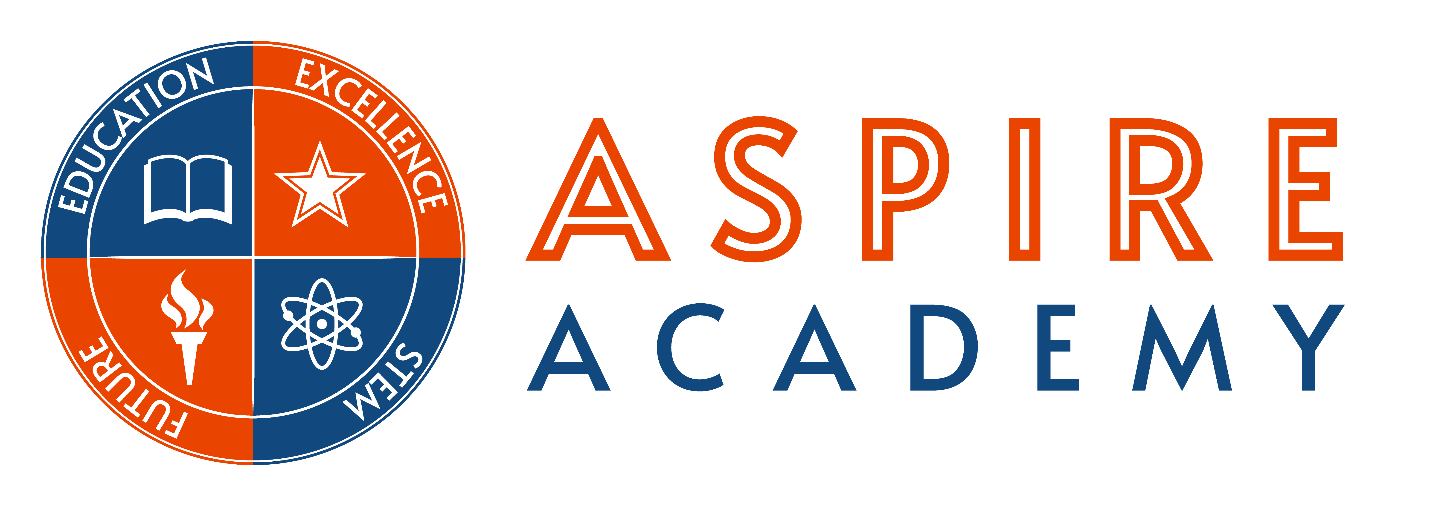 Previous Board Meeting Minutes____________________________________________________________________________Date: 02-27-2022Time: 2:00 PM____________________________________________________________________________LocationZoom Video Call____________________________________________________________________________Mission: Aspire Academy is a community-based school committed to empower and educate all students to attain high academic performance, while eliminating the achievement gap by delivering an engaging STEM curriculum and meeting the individual needs of all students.Vision: Aspire Academy equips all students with the knowledge, character and skills needed to meet the demands of a competitive global economyAgendaOpening ItemsCalling the Meeting to OrderThe board chair called the meeting to order at 2:00pm. Secretary recordedRecord Attendance and GuestsPresent: Abdirizaq Hasan, Idil Farah, Cumar Karshe, Abdi Ahmed,Abdinaser AhmedPresent: MK (Ex-Officio)Guests: None	Approve Board AgendaThe board chair asked all board members to read, review, add or subtractany agenda items that could be missing from the meeting’s agenda. There weren't any additional agenda meetings from the board that they wanted to add on the agenda.The board chair asked for a motion to approve the agenda as it stands if there is noaddition or subtraction. Idil made the motion to approve the agenda. Cumar seconded the motion. Motion carried and was approved to 5-0Approve previous Board minutesThe board of directors took the time to go over meeting minutes. There wasn’t any question about the previous meeting minutes. Abdirizaq made the motion to approve the previous meeting minutes. Idil seconded the motion. Motion carried and was approved to 5-0Approve May financialsThe finance committee presented the financial report to the board of directors for the month of January and the Budget for 2022 -2023. The school enrollment remains the same. We have the same number of students as we projected. The board looked at the accounts payable and saw no discrepancies. All the accounts payable was reviewed to make sure all payables are aligned. Board members asked questions to verify everything. Idil made a motion to approve the monthly financial statements and the Budget. Abdirizaq seconded. Motion carried and was approved to 5-0Declaration of Conflict of InterestThe board chair asked if there are any Conflicts of Interest hidden or apparent amongst board members for the school. All board members affirmed that there isn’t any conflict of interest.Executive Report, Update and Evaluation AcademicsDiscussion ensued. OperationsDiscussion ensued.The board reviewed the school leader’s performance and will offer MK an agreement for the 2022-2023 school year. A committee of the board will continue to work with MK on areas in need of improvement.	Action ItemsNonePublic CommentsNoneClosing ItemsAdjourn MeetingBoard chair asked a motion to adjourn the meeting. Cumar seconded the motion. Motion carried and was approved to 5-0. The meeting was adjourned at 3:20pm.